МБОУ «Таушинская основная общеобразовательная школа»Чернушинский районПермский крайПРОЕКТ«Система работы с одарёнными детьми в условиях сельской школы»Номинация: управленческий  проектАвтор проекта: Азанова Людмила СергеевнаДолжность: учитель первой категории, зам. директора по УВР   Место работы: МБОУ «Таушинская основная общеобразовательная школа»                   Почтовый адрес: 617826, Пермский край, Чернушинский  район, с. Тауш, ул. Иванова, 15; раб.тел (34261)22117Аннотация проекта:Проект в сфере управления, результатом которого станет создание системы работы с одарёнными детьми в условиях сельской школы через сетевое взаимодействие с дошкольным учреждением, Домом культуры и библиотекой.Обоснование проекта          Создание условий, обеспечивающих выявление и развитие одаренных детей, является одной из приоритетных задач современного образования.           Среди наиболее значимых нормативных документов регламентирующих эту деятельность, можно выделить следующее:Концепция долгосрочного социально – экономического развития Российской Федерации на период до 2020года (распоряжение Правительства РФ от 17.11.2008 № 1662-р);Национальная образовательная стратегия – инициатива «Наша новая школа», 2010 г.Послание Президента РФ А.Д. Медведева Федеральному Собранию от 22 декабря 2011 г.;Проект Концепции интеграции эффективных механизмов поиска и поддержки талантливых детей и молодежи в общенациональную систему от 24 января 2012 года.         Содержание этих документов стало основанием проведения аналитико – синтетического просмотра современных теоретических наработок и имеющегося практического опыта для определения общей стратегии и конкретных тактических шагов в работе с одарёнными детьми в МБОУ «Таушинская средняя  общеобразовательная школа».         Работа с одаренными детьми в Таушинской основной общеобразовательной школе ведется давно (это и проведение школьного этапа предметных олимпиад,  и НОУ для учащихся  школы, участие учащихся в муниципальном этапе предметных олимпиад и районной конференции  исследовательских работ, подготовка детей к участию в интеллектуальных играх и конкурсах), однако нет единых подходов, нет системы работы.    Способные, одаренные школьники из сёл и деревень традиционно находятся в неравных условиях с городскими детьми, часто лишены возможности выбирать дополнительные образовательные программы и индивидуальные траектории обучения. В нашем селе находятся 1- школа, 1- дошкольное учреждение, Дом культуры и библиотека.  Образовательные учреждения удалены от интеллектуальных и художественно – эстетических центров. Также проблема в кадрах. Именно поэтому создание системы выявления одаренных детей, единой творческой образовательной среды, объединение усилий дошкольного образовательного учреждения, среднего образовательного учреждения, Дома культуры, библиотеки и родителей для дифференцированной и индивидуальной работы с одаренными и способными детьми является актуальной проблемой системы образования нашей территории.  Цель проекта:       создание условий для выявления, поддержки и развития одаренных обучающихся, их самореализации, профессионального самоопределения в соответствии со способностями в условиях сельской школы.Задачи проекта:организовать сетевое взаимодействие с МДОУ «Детский сад», Домом культуры и библиотекой по созданию творческой развивающей среды для проявления и развития способностей каждого ребёнка;разработать систему диагностических исследований для определения интересов, способностей и наклонностей детей, начиная с дошкольного возраста; определить и использовать при организации образовательного процесса методы и приемы, способствующие развитию возможностей самовыражения одарённых детей;организовать мероприятия, стимулирующие любознательность обучающихся и обеспечивающие возможности развития его индивидуальности (мини-конференции, олимпиады, интеллектуальные игры, викторины, марафоны, дни творчества и науки, конкурсы знатоков, дополнительное образование); формировать навыки познавательно - исследовательской работы учащихся;совместно с родителями поддерживать талантливого ребенка в реализации его интересов в школе и семье (тематические родительские собрания, лекторий для родителей, спортивные мероприятия, концерты, праздники);внедрять в образовательное пространство школы альтернативный вариант оценивания обучающихся в форме «портфолио». Механизм реализации проекта. 
      Проект реализуется через сетевое взаимодействие МДОУ «Таушинский детский сад», Таушинский Дом культуры, Таушинской сельской библиотекой, и систему методической работы, и работу методических объединений, непрерывное образование и самообразование учителей, через работу творческих групп учителей и обучающихся  по созданию базы данных и её пополнению, взаимодействию всех участников образовательного процесса.       Для выявления одаренности используются самые разные методы: от простого педагогического (и даже родительского) наблюдения до специально разработанных, стандартизованных и валидизированных тестовых заданий.        Процесс образования – процесс непрерывный. Он не имеет фиксированных сроков завершения и последовательно переходит из одной стадии в другую. Индивидуально-личностная основа деятельности образовательных учреждений позволяет удовлетворять запросы конкретных детей, используя потенциал их свободного времени. Формы работы с одаренными учащимися начальной школы:кружки по интересам.исследовательская деятельность;индивидуальный подход на уроках, использование в практике элементов дифференцированного обучения, технологии критического мышления через чтение и письмо, проведение нестандартных форм урока;каникулярные сборы, лагеря, творческие мастерские;система творческих конкурсов, олимпиад, выставок; создание детских портфолио.Формы работы с одаренными детьми в среднем звенеучастие в предметных неделях;научно-практические конференции;работа по индивидуальным планам;обучение индивидуальное или в малых группах по программам творческого развития в определенной области;индивидуальный подход на уроках, использование в практике элементов дифференцированного обучения, технологии критического мышления через чтение и письмо, проведение нестандартных форм урока; работа по исследовательским и творческим проектам в режиме наставничества (в качестве наставника выступает специалист высокого класса); очно - заочные школы; каникулярные сборы, лагеря, мастер - классы, творческие лаборатории; система творческих конкурсов, фестивалей, олимпиад, выставок; использование современных ИКТ (Интернет, медиатека, компьютерные игры, электронная энциклопедия);создание портфолио. предметные, творческие кружки и спортивные секции.Принципы педагогической деятельности в работе с одаренными детьмиПринцип создания комфортных условий для совместной работы учащихся и учителя;Принцип создания условий для самопознания и самореализации каждой одаренной личности;Принцип вариативности реализации содержания, форм и методов учебно-воспитательного процесса;Принцип свободы выбора учащимися предметных и творческих кружков, спортивных секций;Принцип возрастания роли внеурочной деятельности.Ценностные приоритеты проекта:1 модуль: одарённый ребёнок в различных социокультурных пространствах2 модуль: систематизация педагогических средств, использование которых обеспечивает готовность педагога работе с одарёнными детьми.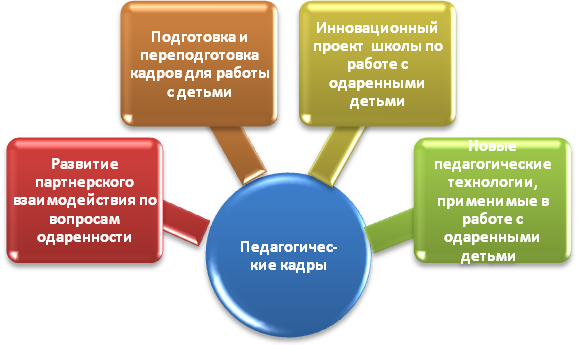 Основные мероприятия проекта:Разработка программы поиска, выявления и поддержки одаренных детей, обновление банка данныхСоздание постоянно – действующей системы переподготовки психолого-педагогических кадров для работы с одаренными детьми (направление на курсы, семинары, аттестация и т.д.)Организация и проведение предметных олимпиад, конференций, творческих конкурсов и т.д.Организация научно – исследовательской деятельности учащихся в рамках: научного общества учащихсяУчастие в районных, краевых, российских конкурсах, олимпиадахОрганизация родительского клуба по поддержке одарённых детейРазработка нормативно – правовых документов:Положение о конкурсе «Ученик года»Положение о конкурсе «Лучший спортсмен школы»Положение о конкурсе « Самый спортивный класс»Положение о Персональном гранте за личные достижения в предметных олимпиадахПоложение о поддержке педагогов, творчески работающих с одаренными детьмиПоложение о Родительском клубе.Информационная поддержка победителей и призеров олимпиад, конкурсов, соревнований средствами школьных, муниципальных, региональных СМИ;Выплаты единовременных денежных поощрений педагогам, подготовившим победителей;Интеграция общего и дополнительного образования;Издание сборника «Научно-исследовательские работы учащихся МБОУ «Таушинская СОШ»Ожидаемые результаты:-увеличение доли одарённых детей;-полный охват одарённых школьников участием в разнообразных видах и формах деятельности состязательного и творческого характера, организуемого на различных уровнях;-наличие пакета нормативных правовых документов, регламентирующих работу с одарёнными детьми в школе;- наличие пакета концептуально – программных документов в работе с одарёнными детьми;-наличие пакета (сборников) научно – методических разработок для работы с одарёнными детьми;-увеличение доли педагогических работников образовательных учреждений, прошедших специальную подготовку и обладающих необходимой квалификацией для организации работы с одарёнными детьми;-положительная динамика количества победителей регионального и федерального этапов олимпиад, конкурсов, соревнований, игр.АпробацияАпробация проекта проходит на базе МБОУ «Таушинская основная общеобразовательная школа»План-график реализации проектаРеализация проекта   рассчитана на 3 года: с 2011 по 2014гг.Перспективный план проектной деятельностиНормативно- правовая база проекта:« Конвенции о правах ребенка» (1989 г.)   Закон РФ «Об образовании»  Федеральная целевая программа развития образования на 2011-2015 годы, утвержденная постановлением Правительства РФ от 07.02.2011 №61  Президентская образовательная инициатива «Наша новая школа», 2010г  Программа развития МБОУ «Таушинская ООШ» на 2011-2016гг.  Устав МБОУ «Таушинская ООШ»   Библиография:1. http://chemolymp.narod.ru2. http://www.cap.ru/home/69/atai-school/3 Бекетова З.Н. Организация работы с одаренными детьми: проблемы, перспективы // Завуч.-2004.-N 7.-С.83-87.4 Белехов Ю.Н. Организация работы с интеллектуально одаренными учащимися в системе образовательного округа (районный и городской уровень)  // Дополнительное образование.-2001.-N 12.-С.38-43.5.Бискер Л.М. Программа "Одаренные дети" // Завуч.-2001.-N 4.-С. 39-44.6. Гальперин П.Я. К исследованию интеллектуального развития ребёнка // Вопросы психологии.— 1969. — № 1. 7. Образовательный журнал «Учитель в школе» №4 , 2009 год.НазваниеСодержание этапаСрокиПервый этап – подготовительный  организация сетевого взаимодействия  школы,  дошкольного учреждения , ДК и библиотеки; изучение нормативных документов, рекомендацийи опыта работы педагогов по вопросу «Одарённые дети»создание нормативно-правовой базы;обеспечение материально-технической базы;создание системы диагностики развития одаренности детей в процессе реализации проекта;изучение контингента учащихся школы с целью выявления типов одаренных детей, анализ информации об одаренных детях и условиях их обучения и развития;отработка отдельных форм и методов работы с одаренными детьми;организация информационно-методического обеспечения и повышения психолого-педагогической компетентности учителей по проблемам одаренности.2011-2012 учебный годОсновной этап - организационно-практическийотбор и отслеживание динамики интеллектуальных и творческих показателей каждого ребенка;отработка педагогических технологий для индивидуальной и групповой работы с одаренными детьми;углубление теоретико-практической подготовки по проблеме одаренных детей;помощь в реализации программ, обмен опытом и совершенствование профессионального мастерства педагогов;отслеживание результативности, промежуточная диагностика, сравнительный анализ, коррекция;систематическая и целенаправленная работа с одаренными детьми в школе, регулярное проведение интеллектуально-творческих мероприятий;пополнение и обновление банка данных «Одаренные дети школы», банка данных образовательных программ, методических материалов, диагностических методик;педагогическая, валеологическая и социальная поддержка одаренных  детей.2012-2014 учебный годТретий этап – рефлексивныйсравнительный анализ и обобщение результатов развития одаренных детей;мониторинг личных достижений учащихся;анализ деятельности учителей по организации работы с одаренными детьми;создание системы работы с одаренными детьми в условиях  школы;определение проблем, возникших в ходе реализации проекта, пути их решения и разработка перспективного плана-программы дальнейшей работы в этом направлении.2014 год№МероприятияДатаОтветственныеПервый этап – подготовительный  (2011-2012 учебный год)Первый этап – подготовительный  (2011-2012 учебный год)Первый этап – подготовительный  (2011-2012 учебный год)Первый этап – подготовительный  (2011-2012 учебный год)1.Методологический семинар «Одаренность как психолого-педагогическая проблема»Октябрь,2011Совет творческой группы учителей 2.Практикум «Организация индивидуальной и дифференцированной работы с одаренными детьми на уроках и во внеурочное время»Апрель,2012 ЗД по УВР3.Круглый стол  «Роль дошкольного учреждения, школы, Дома культуры и библиотеки в развитии одаренных детей»Май,2012ЗД по УВР4.Алгоритм поиска и выявления одаренных детей в детском саду и в школе: составление списков будущих первоклассниковЯнварь,2012Зав. Д/С Учитель будущих первоклассников5.Собеседования с воспитателями об интересах и наклонностях детей; анкетирование родителей; экскурсия в школу; день открытых дверей; организационное родительское собрание «Развитие способностей первоклассника»Февраль, 2012Творческая группа учителей начальных классов6.Создание нормативно-правовой базыВ течение учебного годаСовет творческой группы учителей7.Анкетно-биографические сведения по одаренным детямВ течение учебного годаЗД по УВР, кл.рук.8.Диагностическая работа во время проведения интеллектуальных и художественных конкурсовВ течение учебного годаЗД по УВР, психолог, кл.рук.9.Повышение квалификации педагогов, работающих с одаренными детьми, обучение специалистов-психологов и педагогов новым образовательным технологиям и методикам обучения, использованию диагностического инструментария в работе с одаренными детьми, включая дистанционныеВ течение учебного годаДиректорОсновной этап - организационно-практический (2012-2013)Основной этап - организационно-практический (2012-2013)Основной этап - организационно-практический (2012-2013)Основной этап - организационно-практический (2012-2013)1Создание электронного банка(тесты, карточки для дифференцированной работы, олимпиадные задания, задания повышенной трудности по русскому языку и математике, разработки интеллектуальных марафонов, игр)В течение учебного годаЗД по УВР2Работа библиотеки по реализации проекта: создание тематических картотек; подборка отечественной и зарубежной литературы (монографии, статьи, тезисы, словари и т. д.) по вопросам одаренности детейВ течение учебного годабиблиотекарь3Использование в урочной деятельности различных современных средств информации: медиатеки, Интернета; компьютерных игр, электронных энциклопедийВ течение учебного годаСовет творческой группы учителей4Применение на уроках современных технологий: игровых, учебно-исследовательских, коммуникативных, проблемно-поисковых, здоровьесберегающихВ течение учебного годаУчителя, участники проекта5Использование элементов дифференцированного обучения, направленных на творческий поиск, высокую познавательную активность, самостоятельную деятельность, а также учебную мотивацию одаренных учащихсяВ течение учебного годаУчителя, участники проекта6Проведение нестандартных форм уроков: урок-КВН, урок-сказка, урок-путешествие, урок-игра, урок-творческая мастерская (с целью обмена опытом планируется сделать эти уроки открытыми)В течение учебного годаУчителя7Функционирование предметных и творческих кружков, а также спортивных секцийВ течение годаДК, школа, библиотека8Проведение школьных фестивалей и конкурсов детского художественного творчества, слетов юных натуралистов, краеведов, спортивных мероприятий. Участие во Всероссийских и международных конкурсах, фестивалях и т.д.В течение годаЗам.директора по ВР9Элективные  курсы в 8 и 9 классах В течение годаУчителя 10Предметные неделиВ течение годаУчителя 11Проектно – исследовательская деятельность В течение годаУчителя 12Родительский лекторий «Развитие творческого потенциала ребенка»Ноябрь ЗД по ВР13Клуб юных исследователейВ течение годаЗД по ВР14Совместное творчество родителей и детей. ОктябрьДекабрьОрганизатор15Круглый стол «Организация досуга одаренных детей»ДекабрьДК, школа16Клуб любителей поэзииОктябрьДекабрьФевральМартУчитель литературы и русского языка17Анкетирование родителей с целью определения их основных подходов к данной проблемеМайУчителя 18Организация летнего лагеря для одарённых детей с целью непрерывного обучения.ИюньАдминистрация, учителя, родители, ДКТретий этап – рефлексивный (2014 год)Третий этап – рефлексивный (2014 год)Третий этап – рефлексивный (2014 год)1 Презентация итоговых материалов проекта в интернете и СМИ.Январь Творческая группа учителей2Сборник методических разработок по направлениям проекта.Февраль Творческая группа учителей3Пакет нормативных документовФевраль Администрация4Пакет диагностикФевраль Администрация, психолог5Круглый стол «Анализ работы по сетевому взаимодействию при работе с одарёнными детьми»МартАдминистрация